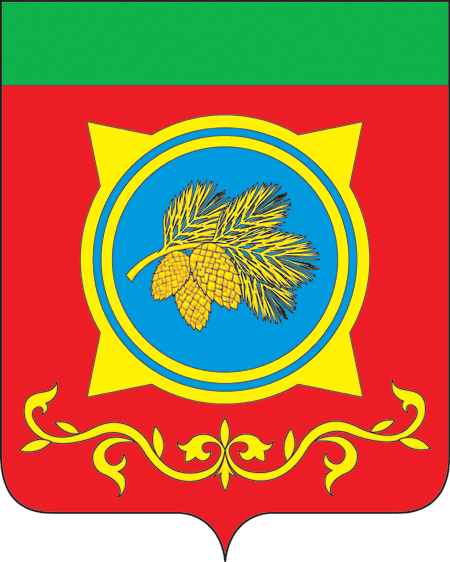 Российская Федерация Республика Хакасия Администрация Таштыпского  районаРеспублики ХакасияПОСТАНОВЛЕНИЕ29.08.2023 г.                                          с. Таштып                                                № 409О подготовке и проведении мероприятия«Сбор юнармейских отрядов»в  Таштыпском районе«За здоровый образ жизни»		В целях реализации государственной молодежной политики в Таштыпском районе и поддержки молодежи, развития их творческого потенциала, поддержки деятельности молодежных и детских общественных объединений, в целях профилактики асоциальных проявлений среди молодёжи, пропаганды здорового образа жизни, привлечения населения к активным занятиям физической культурой и спортом, руководствуясь п. 27 ч.1 ст. 15 Федерального закона «Об общих принципах организации местного самоуправления в Российской федерации» №131-Ф3 от 06.10.2003г., в соответствии п. 3 ч.1 ст.29 Устава  Таштыпского района от 24.06.2005 г., Администрация Таштыпского района постановляет:    1. Провести в период с 06.09.2023 года по 07.09.2023 года «Сбор юнармейских отрядов» в Таштыпском районе «За здоровый образ жизни» (далее по тексту – мероприятие) на территории ДОЛ «Серебряный ключ».       2. Утвердить состав организационного комитета по проведению мероприятия (Приложение 1).      3. Утвердить план мероприятия (Приложение 2).      4. Утвердить программу проведения мероприятия (Приложение 3).      5. Управлению финансов Администрации Таштыпского района провести финансирование мероприятий по подпрограмме «Комплексные меры противодействия злоупотреблению наркотикам и их незаконному обороту», согласно смете (приложение 4).        6. Начальнику отдела по делам ГО,ЧС и МР Администрации Таштыпского района А.К.Бугаеву  организовать и обеспечить немедленное реагирование всех сил и средств Таштыпского районного звена территориальной подсистемы единой государственной системы предупреждения и ликвидации чрезвычайных ситуаций Республики Хакасии на все возникающие кризисные ситуации.              7. Рекомендовать:      	         1) Врио Начальника Отд. МВД России по Таштыпскому району, А.И. Петерсон (по согласованию) в период подготовки и проведения мероприятия  обеспечить охрану общественного порядка в месте  проведения мероприятия.      		2)  Начальнику отряда противопожарной службы №6 Республики Хакасия В.А. Боргоякову (по согласованию)  в период подготовки и проведения мероприятия:                  а) организовать корректировку плана мероприятий по предупреждению чрезвычайной ситуации;		б) приблизить дислокацию спецавтотранспорта противопожарной службы, обеспечивающее кратчайшее время их развёртывания при возникновении чрезвычайных обстоятельств.		3) И.О. Главного врача ГБУЗ «Таштыпская ЦБ» Н.Н.Иптышевой (по согласованию)  в период подготовки и проведения мероприятия:		а) расположить скорую медицинскую помощь в местах, обеспечивающих кратчайшее время их прибытия при возникновении чрезвычайных обстоятельств;		б) подготовить дополнительные койко-места, на случай возникновения кризисной ситуации.      8.  Контроль	за исполнением данного постановления возложить на И.о. первого  заместителя Главы Таштыпского района    Е.Г.Алексеенко.Глава Таштыпского района                                                                         Н.В.ЧебодаевПриложение 1к постановлению Администрации Таштыпского районаот 29.08.2023 г. № 409Состав организационного комитета по подготовке и проведению мероприятия «Сбор юнармейских отрядов» в  Таштыпском районе  Начальник общего отдела                                                                    Е.Т. Мамышева                                                                                  Приложение 2к постановлению Администрации Таштыпского районаот 29.08.2023г. № 409План мероприятий по подготовке и проведению«Сбора юнармейских отрядов» в  Таштыпском районе   Начальник общего отдела                                                                    Е.Т. Мамышева                                                                                   Приложение 3к постановлению Администрации Таштыпского районаот 29.08.2023г. № 409Место проведения, сроки проведения, программа мероприятия «Сбор юнармейских отрядов» в  Таштыпском районеМесто проведения:Сбор юнармейских отрядов проводится на базе ДОЛ «Серебряный ключ». Сроки проведения:6-7 сентября 2023г. Заезд команд до 10 час.Программа мероприятий:6 сентября 2023г.Заезд команд до 10 час.10.00 – 12.00 обустройство бивака, обед- конкурс фотоотчетов о деятельности юнармейского отряда за 2022-2023 уч.г. (домашнее задание)12.00- 12.30 – линейка открытия13.00 – 17.00 практикумыСтроевая подготовкаРазборка и сборка АК Стрельба из пневматической винтовкиВязка узлов Основы туристической подготовкиОпределение азимута и расстояния по картеМедицинаНадевание боевой одежды пожарного и вязка двойной спасательной петли на «спасаемого». 17.00-19.00 - ужин19.00-20.00 подготовка к конкурсу туристической песни20.00- 21.00 – конкурс туристической песни21.00 – 22.00 – дискотека22.00 – отбой7 сентября 2023г.8.00 – подъем9.00 –10.00 – конкурс поваров10.00 – 11.00 завтрак11.00 – 15.00 соревнования по видам· смотр -конкурс строя и песни юнармейских отрядов — 8-10 чел.· разборка и сборка АК (эстафета) — 10 чел.· стрельба из пневматической винтовки (эстафета) — 10 чел.· туристическая полоса препятствий (командное первенство) — 4 чел. (2 юн. и 2 дев.)15.00 – 15.30 - подведение итогов15.30- отъезд домойНачальник общего отдела                                                                      Е.Т. МамышеваSS Приложение 4к постановлению Администрации Таштыпского районаот 29.08.2023 г. № 409СМЕТАрасходов на проведение мероприятий «Сбор юнармейских отрядов»в  Таштыпском районеРасходы:ГСМ  - 928,5 руб.Расходы на оборудование  (пули) — 2000 руб.Расходы на награждение — 3000 руб.Итого по смете:  5928,50  (Пять тысяч девятьсот двадцать восемь  рублей 50 коп.) Начальник общего отдела                                                                      Е.Т. Мамышева№Ф.И.О.Занимаемая должность1Е.Г.АлексеенкоИ.о. первого заместителя главы Таштыпского района  2А.К.БугаевНачальник отдела по делам ГО,ЧС и МР Администрации Таштыпского района3Н.А. Рыженко Руководитель МКУ «Управления образования   Администрации Таштыпского района»4Л.И.ЛоктионоваИ.о. руководителя МКУ «УК Администрации Таштыпского района»5Л.Г. ТопоеваСпециалист МКУ «Управления образования   Администрации Таштыпского района»6Т.П.СкомороховаДиректор МБУ ДО «Таштыпский ЦДТ»7Н.А.АлексеенкоРуководитель управления финансов Администрации Таштыпского района9А.А. БоргояковНачальник отряда противопожарной службы №6 Республики Хакасия (по согласованию).10Н.Н.ИптышеваИ.о.главного  врача ГБУЗ  РХ « Таштыпская РБ»,( по согласованию).11А.И.ПетерсонВрио. Начальника Отд. МВД России по Таштыпскому району, (по согласованию).12О.А. СагатаевНачальник отдела спорта, туризма и молодежной политики администрации Таштыпского района№МероприятияСроки проведенияОтветственные1Создание оргкомитетаПроведение заседаний оргкомитетасентябрьАлексеенко Е.Г.2Организация и проведение сбора6-7 сентябряН.А. Рыженко3Обеспечение финансированияДо 4 сентябряН.А.Алексеенко4Торжественное открытие, закрытие6-7 сентябряТРДК,  УКМиТ5Медицинское обеспечение6-7 сентябряН.Н.Иптышева6Охрана общественного порядка6-7 сентябряА.И.Петерсон7Пожарная безопасность6-7 сентябряВ.А. Боргояков